2021年度专项（项目）资金绩效自评报告（盐边县温泉彝族乡卫生院   基本公共卫生服务项目）一、项目概况（一）项目基本情况。1.说明项目主管部门（单位）在该项目管理中的职能。本院负责制定基本公共卫生服务项目实施方案、考核细则、拟定项目计划和目标、成立项目技术指导小组、组织人员培训、技术指导、检查督导、绩效考核和全乡居民健康管理。2.项目立项、资金申报的依据。依据《国家基本公共卫生服务项目规范（第三版）》、《四川省基本公共卫生服务项目管理手册》、《盐边县2021年基本公共卫生服务项目实施方案》3.资金管理办法制定情况，资金支持具体项目的条件、范围与支持方式概况。《四川省基本公共卫生服务项目成本核算指导意见》、《四川省基本公共卫生服务项目补助资金管理办法》、《财政厅 省卫生健康委 省医疗保障局 省中医药管理局关于印发基本公共卫生服务等4项补助资金管理办法的通知》（川财社〔2019〕76号）等文件精神，印发《盐边县卫生健康局关于印发盐边县2021年度基本公共卫生服务项目绩效考核方案的通知》相关文件，对村卫生站进行绩效考核，根据考核结果对村卫生室承担基本公共卫生服务内容按照总经费的40%进行补助。4.资金分配的原则及考虑因素。按照盐边县卫生健康局关于印发《盐边县2021年度基本公共卫生服务项目绩效考核方案的通知》（盐边卫发〔2021〕172号）要求，按照完成数量、质量、满意度等综合考虑，不单以完成数量进行拨付。基本公共卫生服务项目资金按照卫计局要求，在半年拨付40%经费的预拨，在年终考核后30天之内拨付总经费的40%，项目资金全部按照相关规定使用，本院无截留、挤占、挪用的情况发生。（二）项目绩效目标。1.项目主要内容。国家基本公共卫生服务服务项目分别为居民健康档案、健康教育、0-6岁儿童健康管理、预防接种、孕产妇健康管理、老年人健康管理、慢性病管理、严重精神障碍患者管理、肺结核患者健康管理、中医药健康管理、传染病及突发公共卫生事件报告和处理服务、卫生计生监督协管服务、等12项的工作。2.项目应实现的具体绩效目标，包括目标的量化、细化情况以及项目实施进度计划等。按照县卫生健康局工作要求，在辖区内大力开展国家基本公共卫生服务项目，2021年我乡基本公共卫生服务项目具体落实情况：
　　(一）居民健康档案管理截止10月30日全乡已建立健康档案7224人，其中高血压患者档案303份，2型糖尿病患者档案100份，65岁以上老年人档案615份，0—6岁儿童健康管理档案593份，孕产妇健康档案69份,严重精神障碍患者管理档案33份。
  （二）健康教育我院通过印刷宣传资料，每月开展健康教育知识讲座及健康教育咨询活动，播放健康教育音像等，对辖区居民进行了健康普及。对辖区35岁以上筛查慢性病达820人次，健康教育宣传资料发放1200余份，高血压随访1221人次，糖尿病免费随访515人次。（三）老年人、慢病健康管理老年人体检人数396人。体检率为46%，规范管理率为90%，接受中医药管理380人，管理率42%。高血压303人，高血压管理率为20%，规范管理率为95%，2型糖尿病100人，2型糖尿病患者管理率为17.2%，规范管理率为95%，严重精神障碍33，严重精神障碍检出率为4.5‰ ，规范管理率为90%。（四）免疫规划我院免费接种乙肝疫苗、卡介苗、脊灰疫苗、百白破疫苗、麻疹疫苗（麻风、麻腮风）、甲肝疫苗、流脑疫苗、乙脑疫苗、白破二联等国家免疫规划疫苗，未发现及报告预防接种中的疑似异常反应，对辖区内计划免疫疫苗预防疾病进行主动监测，截止10月无病发生。1 、常规免疫 （1）接种率统计： 2021年1月1日-2021年10月30日出生45人，建卡45，建卡率为100%，其中卡介苗应种45，实种45人，接种率为100%.辖区内接种总针次数为1534针，乙肝第三剂应种200人，实种190人，接种率为 95%，辖区内接种总针次数为190针，脊灰第三剂应种301人，实种283人，接种率为 94 % .，辖区内接种总针次数为283针，百白破第三剂应种346人，实种331人，接种率为 95.67%，辖区内接种总针次数为,331针，含麻疹成分第一剂应种176人，实种165人，接种率为 93.75%，辖区内接种总针次数为165针，流脑A群疫苗第二剂应种296人，实种274人，接种率为 92.56%，辖区内接种总针次数为274针， 乙脑疫苗第一剂应种159人，实种150人，接种率为 94.33%辖区内接种总针次数为150针.，甲肝疫苗第一剂应种100人，实种90，接种率为 92%辖区内接种总针次数为92针。（2）疫苗接种后异常反应发生率为0人。（3）无接种事故发生，无脊灰发生。（4）儿童入学预防接种证查验工作：2021年9月对全乡2所小学1-3年级新入学和一所幼儿园进行了预防接种证查验123人。应补种4人，已补种4人。2、生物制品管理及冷链运转我院按上级要求坚持疫苗主渠道进货，按要求正确存放管理，认真填写出入库登记，疫苗使用的数量与接种人次数相吻合，每月对疫苗及注射器进行自查，发现过期、破损疫苗按要求处理。严格执行安全注射管理制度，冰箱温度保证在规定范围内，认真登记冰箱温度记录，定期除霜，保证疫苗贮存质量。3、档案及信息统计管理工作（1）对上级印发的免疫规划相关文件、通知及各种资料认真做好收发登记。掌握免疫规划所有基础资料，分类存放归档。（2）正确使用儿童预防接种信息客户端，及时录入疫苗领取情况及儿童预防接种情况，并上传国家平台 。（五）传染病及突发公共卫生事件报告和处理依据《传染病防治法》《传染病信息报告管理规范》以及传染病报告与处理规范要求，建立健全了传染病报告管理制度。1、定期对单位人员进行传染病防治知识、技能的培训；采取多种形式的宣传教育。2、传染病登记传染病病例有0例，网络报告0例传染病已报，无传染病漏报。突发公共卫生事件无。3、结核病：2021年1月1日到10月30日上级确诊并通知数为13人，已管理13人，现总管理13人。今年完成治疗结案4人。（六）孕产妇及儿童健康管理1、孕产妇方面：提高系统管理质量，住院分娩率达100%，实行了高危转诊制度，提高了产科质量。切实降低了孕产妇和新生儿死亡率，全年产妇总数达 56人，新法接生56人，活产56人。本院检出乙肝表抗阳性孕妇1人，本院分娩乙肝表抗阳性产妇0人，乙肝表抗阳性母亲所生婴儿0人（活产 0人）；产后访视56人，访视率100%其中住院分娩活产 56人，非住院分娩0人，无孕产妇死亡，无新生儿破伤风发生。2、儿童管理方面：2020年10月1日到2021年10月30日辖区内活产56人，接受1次新生儿访视56人，新生儿访视率100%.新生儿死亡0人。做好辖区内0——6岁儿童登记，0-6岁儿童总数 593人，接受1次及以上随访的0-6岁儿童数593人。管理达到80%。辖区内应管理0-36个月儿童320人，接受中医药管理服务儿童210人。管理达到65.62%。   （七）健康扶贫   2021年温泉彝族乡建档立卡贫困户441户，2099人，已体检2099人，体检率100%，家庭医生签约2099人，签约率100%。健康扶贫医疗箱应发放441个，实发放441，发放率100%（八）卫生计生监督协管2021年1月1日到2021年10月30日，发现的事件或线索次数3次，报告的事件或线索次数3次。协助开展食源性疾病、饮用水卫生、学校卫生、非法行医和非法采供血、计划生育实地巡查次数56。（九）家庭医生签约截止10月30日全乡签约4860人，签约率73%。3.分析评价申报内容是否与实际相符，申报目标是否合理可行。按照省、市印发的基本公共卫生服务项目实施方案要求，制定符合我乡的项目实施方案，分解细化目标任务，确保了目标任务全面完成。（三）项目自评步骤及方法。1本院按照中央、省、市要求，认真核对每一笔项目资金，并造册管理，每年派本机构财务人员到上级部门进行财经纪律上的培训，保障项目专款专用。    2.本院对每笔项目经费的支出都做出了相应要求，并上院内职工会及支部会会议讨论通过，有会议纪要作为支撑。3.2021年，按照《盐边县2021年基本公共卫生服务项目绩效考核方案》文件要求，坚持兼顾公平、多劳多得、优劳优得的原则。细化考核方案，差异化服务、差异化考核，充分发挥考核的激励引导作用，促使本机构严格按规范、保质量地开展基本公共卫生服务工作。二、项目资金申报及使用情况（一）项目资金申报及批复情况。基本公共卫生项目资金由县卫生健康局组织申报、县财政根据实际情况予以批复及进行预算调整。（二）资金计划、到位及使用情况。1.资金计划。2021年按照国家、省、县国家基本公共卫生服务项目实施方案要求，2021年基本公共卫生服务项目人均补助经费为65元，中央、省、县级财政资金共计49.7268万元。所有资金全部到位并下拨40%到各项目执行村卫生室。基本公共卫生服务项目资金用于开展基本公共卫生服务项目12大项，本院将加强对资金监管，确保专款专用，严禁截留和挪用。2.资金到位。2021年基本公共卫生经费按照全县人均65元/人为标准，为7327万常住人口提供12项基本公共卫生服务。合计到位资金49.7268万元。具体如下：（1）县级下达：于2021年4月16日印发《关于提前下达2021年基本公共卫生服务中央和省级补助资金第一批的通知》（盐边卫发【2021】61号，下达60%项目资金28.5597万元。于2021年8月16日印发《关于下达2021年基本公共卫生服务中央和省级补助资金（第二批）的通知》（盐边卫发〔2021〕168号），下达项目资金12.2583万元。于2021年11月30日印发《关于下达2021年基本公共卫生服务中央和省级补助资金的通知》》（盐边卫发〔2021〕210号），下达项目资金8.9088万元。3.资金使用。 项目资金使用情况:截止2020年12月31日，全县基本公共卫生项目经费开支：人员经费277876.88元，耗材及公用经费支出32986.12元，村医经费186405.00元，合计458201.64元，使用比例100%。（三）项目财务管理情况。本单位各项目实施财务管理制度健全，严格执行财务管理制度，及时账务处理，规范会计核算，及时完成财务年报、卫生统计年报等。三、项目实施及管理情况（一）项目组织架构及实施流程。2021年基本公共卫生服务项目时间是从2021年1月-12月，按照上级要求进行，建立辖区居民健康档案；做好预防接种工作；对重点人群进行每年一次的年度体检，对慢性病、重精、肺结核病等患者进行随访服务，对0-6岁儿童进行成长发育指导，加强对老年人和0-3岁儿童家长进行中医体质辨识指导；做好辖区健康教育宣传咨询和健康教育讲座，做好医疗卫生机构健康素养促进活动；对有避孕意向的妇女发放避孕药具；做好传染病、突发公共卫生事件报告；做好卫生计生监督协管巡查工作。  （二）项目管理情况。一是认真开展“5.19世界家庭医生日”“基本公共卫生服务项目”宣传活动。按照国家和省统一安排部署，各医疗卫生机构添措施、想办法开展项目宣传活动，继续深入开展“三减三健”和“七进”活动宣传，提高群众知晓率和感受度，促进居民养成健康的生活方式；二是多形式开展健康教育宣传。采取网络、QQ、微信、展板、宣传折页、宣传标语等群众喜闻乐见的传统宣传方式，形成多渠道、多层次、多语境的宣传态势，为项目实施营造良好氛围，形成强大合力。以基层医疗卫生机构为单位，发放《中国公民健康素养66条》宣传绘图，基本公共卫生服务项目宣传资料，提高群众对基本公共卫生服务项目的参与积极性和自身健康意识；三是抓好信息公开。基层医疗卫生机构在辖区和机构内显著位置公示项目免费政策、服务项目、机构地址、电话号码等内容。将广播、QQ、微信、官方微博等新闻媒体和传统的宣传栏、壁报、宣传折页等形式相结合，多渠道，多途径地将机构基本情况、基本公共卫生服务内容、服务信息、反馈信息和提醒信息等及时全面传递给服务对象；四是加强信息报送。各医疗卫生机构及时总结上报基本公共卫生服务工作完成情况，创新性做法和典型经验等信息。及时总结提炼宣传活动经验、特色亮点，挖掘基本公共卫生服务工作中的先进个人和感人事迹进行深入报道，深化对国家基本公共卫生服务项目的宣传，提高群众的知晓率和认可度。（三）项目监管情况。本单位将加强基本公共卫生服务项目技术指导和督导，强化重点任务项目落地落实，2021年6月1日—6月30日，对全乡村卫生室2021年度基本公共卫生服务项目进行了半年绩效考核，总共考核了7个村卫生室。；2021年12月1日—12月20日，对全乡村卫生室2021年度基本公共卫生服务项目进行了年终绩效考核，总共考核了7个村卫生室，现场考核采取查阅资料、问卷调查、现场核实真实性等方式进行，同时，每季度完成一次对所有卫生室的督导\指导工作。本院要强化对村卫生室的全面绩效考核，严肃处理弄虚作假情况，严格实行评价结果与资金拨付挂钩。四、项目绩效情况	（一）项目完成情况。居民电子健康档案建档率93%；目前辖区65岁以上老年人560人，接受健康管理人数为336人，老年人健康管理为55%，老年人中医药健康服务336人，老年人中医药健康管理率为55%。孕产妇和0-6岁儿童：提高系统管理质量，住院分娩率达100%，实行了高危转诊制度，提高了产科质量。切实降低了孕产妇和新生儿死亡率，全年产妇总数达 45人，新法接生45人，活产45人。本院检出乙肝表抗阳性孕妇1人，本院分娩乙肝表抗阳性产妇0人，乙肝表抗阳性母亲所生婴儿0人（活产 0人）；产后访视45人，访视率100%其中住院分娩活产 45人，非住院分娩0人，无孕产妇死亡，无新生儿破伤风发生。接受1次新生儿访视45人，新生儿访视率100%.新生儿死亡0人。做好辖区内0——6岁儿童登记，0-6岁儿童总数 593人，接受1次及以上随访的0-6岁儿童数593人。管理达到80%。辖区内应管理0-36个月儿童320人，接受中医药管理服务儿童210人。管理达到65.62%。慢性病管理：已管理高血压患者310人，健康管理人数为310人，规范管理率为80%，血压达标人数为310人，血压控制率为80%；已管理2型糖尿病患者98人，健康管理人数为98人，规范管理率为96%，血糖达标人数为98人，血糖控制率为70%。健康教育：发放健康教育宣传资料50种1200余份，播放健康教育影像32种58小时，宣传栏更新次数12次。预防接种：应建立预防接种证87人，实际建立87人，建证率为100%。严重精神障碍患者：报告患病率为4.3‰，管理31人，管理率为100%，规范管理31人，规范管理率为90%，面访31人，面访率为100%，服药人数21人，规律服药21人，服药率为67.7%，规律服药率为67.7%。 卫生计生监督协管：发现的事件或线索次数3个，报告3个，信息报告率为100%，协助开展的食源性疾病、饮用水卫生安全、学校卫生、非法行医和非法采供血、计划生育实地巡查次数为60次；传染病及突发公共卫生事件管理：登记传染病数1例，网络报告1例，报告率为100%，报告传染病病例数1例，报告及时1例，传染病疫情报告及时率为100%； 肺结核健康管理：辖区同期内经上级定点医疗机构确诊并通知基层医疗卫生机构管理的肺结核患者人数为10人，已管理10人，管理率为100%，按照要求规则服药的肺结核患者人数10人，规则服药率为100%；（二）项目效益情况。温泉卫生院和村卫生室认真组织开展“国家基本公共卫生服务项目宣传月”活动。按照省、市卫生健康委的统一部署，开展好“世界家庭医生日”、“国家基本公共卫生宣传月活动”。大力宣传“三减三健”（减盐、减油、减糖，健康体重、健康骨骼、健康口腔），促进居民养成健康的生活方式。推动项目“七进”活动（进社区、进农村、进学校、进机关、进企业、进寺庙、进家庭）。利用电视、广播、网络、微信、报刊、展板、宣传折页、宣传标语等传统媒体和新兴媒介，以群众喜闻乐见的方式加大宣传力度，为项目实施营造良好舆论氛围。配合宣传活动，向居民发放控盐勺、腰围尺、控油壶等实用的健康干预工具，并指导居民使用，提高群众对基本公共卫生服务项目的参与积极性。基层医疗卫生机构在辖区和机构内显著位置公示项目免费政策、服务项目等内容。采用广播、电视、手机短信、微信公众平台等新闻媒体将机构情况、基本公共卫生服务内容、服务信息、反馈信息和提醒信息等及时全面传递给服务对象。五、评价结论及建议（一）评价结论。    2021年基本公共卫生服务能力得到提升，基本公共卫生服务项目得到有序进行，老百姓获得感不断增强，群众满意度在逐年提高。人民群众健康意识进一步得到增强，使人人享受到基本公共卫生服务带来的健康实惠。项目总体指标完成较好，均能完成评价指标，达到预期值。（二）存在的问题。1.资金下拨迟缓。项目资金由中央、省、县三级构成，拨付到村卫生室不及时，没有发挥专项资金的高效率作用，不利于项目的实施。
    2.资金拨付需和绩效考核挂钩，基本公共卫生服务项目绩效考核工作量大，信息化程度薄弱，多数考核数据需人工提取，导致考核时间长。（三）相关建议。1.加强基层信息化建设投入，特别是基层医疗卫生机构基本公共卫生服务项目和基本医疗信息的有效整合，促进项目实施的监督管理。
    2.加快建立健全工作机制，强化工作职责，加强对项目资金的管理，及时分析汇总存在问题，采取有效措施，确保项目工作全面有序健康发展。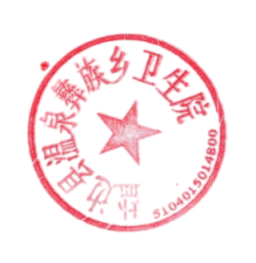 盐边县温泉彝族乡卫生院                               2022年5月7日